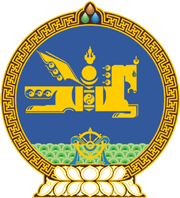 МОНГОЛ УЛСЫН ХУУЛЬ2024 оны 01 сарын 12 өдөр                                                                  Төрийн ордон, Улаанбаатар хотАЖИЛЛАХ ХҮЧНИЙ ШИЛЖИЛТ   ХӨДӨЛГӨӨНИЙ ТУХАЙ ХУУЛЬД   НЭМЭЛТ ОРУУЛАХ ТУХАЙ	1 дүгээр зүйл.Ажиллах хүчний шилжилт хөдөлгөөний тухай хуулийн 5 дугаар зүйлийн 5.1.2 дахь заалтын “бичгээр” гэсний дараа “, эсхүл цахим хэлбэрээр” гэж нэмсүгэй. МОНГОЛ УЛСЫН 	ИХ ХУРЛЫН ДАРГА 				Г.ЗАНДАНШАТАР 